SESSION BEGIN: 6:00pm (Board) 7:05pm (General)SESSION ADJOURNED: 8:32pmATTENDEES: MINH MEDEIROS, MELISSA WILLIAMS, NICOLE SAVITSKI (phone), DARCY KENNEDY, KAYTEE MCLEAN, JACKIE ARENA, BETHANY DUBRYNAGENDABYLAWS REVIEW/UPDATEOLD JOB DESCRIPTION: Board to Review and UpdatePRESIDENT: Assumes full responsibility for the operation of the organization, responsible for registration, banquet, and uniformsVP: Shall act in the absence of the President, serve as Volunteer Coordinator, spearhead SLYC Fundraising activities, scholarship chairperson, SLYC Representative to OCYCASecretary: Keep the minutes of all the meetings, works with President on uniform fittings and ordering, confirms all field and gym space, maintains current membership list, coordinates tumbling clinicsTreasurer: Custodia of all funds, keeps detailed books, prepares budgets and monthly reportsCoach/Safety Coordinator: Acts as the primary SLYC representative to the OCYCA Board and attends all OCYCA meetings, coordinates competitions (Logistics, registration, waivers, transportation and parent communication)Updated bylaws through executive board dutiesChanged around job descriptions for board Adding fundraising head (fundraising committee & scholarship committee) Concussion certification for coaches, board, and team momsOnce these are fully read through and finished, the board will post the updated version2021 SEASON BANQUET – SATURDAY, MARCH 5th 9am-1pm LOCATION: Fireside Grille, Middleboro, MA COST: $35/pp (up to 2 guests), Cheerleader is Free, 7% Tax ExemptionDJ: Tony Amoroso $250PHOTOBOOTH – $300 Bella & Co PhotoboothLAURIE/COACH APPRECIATION – Garden $50 Gift Card (Val to get)COACHES: Sarah, Teri & Michelle : Polished Nail Gift Certificates – Kaytee to purchase and reimbursedJr. Coaches (8): Addison, Emma, Kayleigh, Cloe, Abby, Kate, Meadow, Juliana – Candy Bouquets $20TEAM MOMS (3): Jackie, Marissa, Cassie - Polished Nail Gift Certificates – Kaytee to purchase and reimbursedTABLE FOR REGISTRATION FOR UPCOMING YEAR – Minh to get QR code and frame for Registration table2022 SEASON KYSO INFORMATION MEETING SATURDAY, 4/2, 9-1PM, TEACH A CHEERVOLUNTEERS: Need to assign timesCOACH SARAH CROCKETTALISA SPECKMANNMARISSA SWEENEYJACKIE ARENACOACH MICHELLE HURLEYCan we get High Schoolers to volunteer – Jess McStowe/Nicole to follow upFLIERS FOR SCHOOLS (ONLINE & PRINT) – Minh to create flier. Post on all Town and Class pages. Must be transparent and include all costs upfront. Cheer Competitions (3), Choreography Routine (1 full day of camp), 2 (2-hr) Practices Each week (3 practices/week in August), 1 hr Tumbling, Season Tees, Bows (2)Kaytee to call for K-7 #s and post on Class pages. Darcy to reach out to Plympton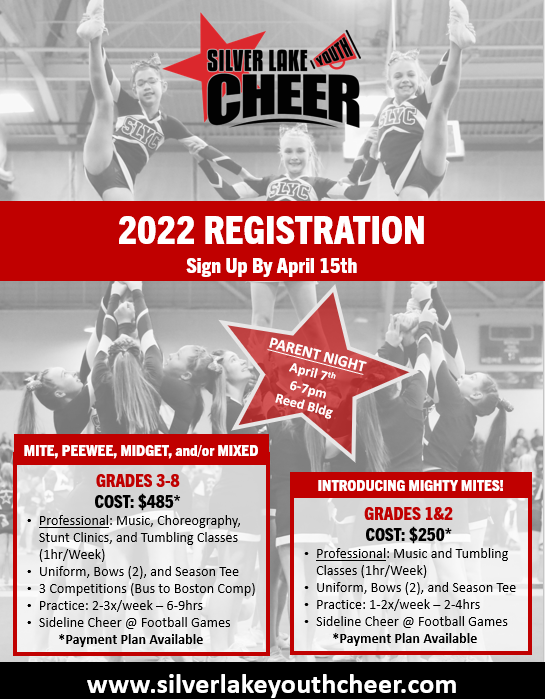 SELL SWAG – Bows $10, giveaway 2021 TeesSCRATCH TICKET BOARD – Nicole to coordinate $200REGISTRATION OPEN & CLOSE DATE – $50 NON-REFUNDABLE Pre-Registration at Banquet and Registration Open 3/14 – 4/15.  Minh to create QR code to direct link to registration page.UNIFORM TRY ON DATE – Saturday, May 21 early amMITEY MITES TEAM – Darcy to lead the team, 12 kids max, $250 Registration fee includes cost of uniformTREASURER REPORTWhat do we want to do with all this money sitting in the bank? Uniforms, Shed, Mats…etcStorage unit instead of shed so animals don’t eat uniforms?Looking to purchase new uniforms if we can get them in time for the season.Rebel & Varsity Reps: 45-60 Days for production after they do prototype (4 weeks). They will send Kaytee the look books.45-60 DaysApprove designs by end of MarchPARENT/COACH SURVEYSCommunication (FB, Email, Sports App) – Part of survey to determine which is best method. Team Moms will be primary source of updates to each team. They will work closely with the Coaches. Monthly Newsletter/Board Recaps sent out by President for topline important information. LOGO/BRANDING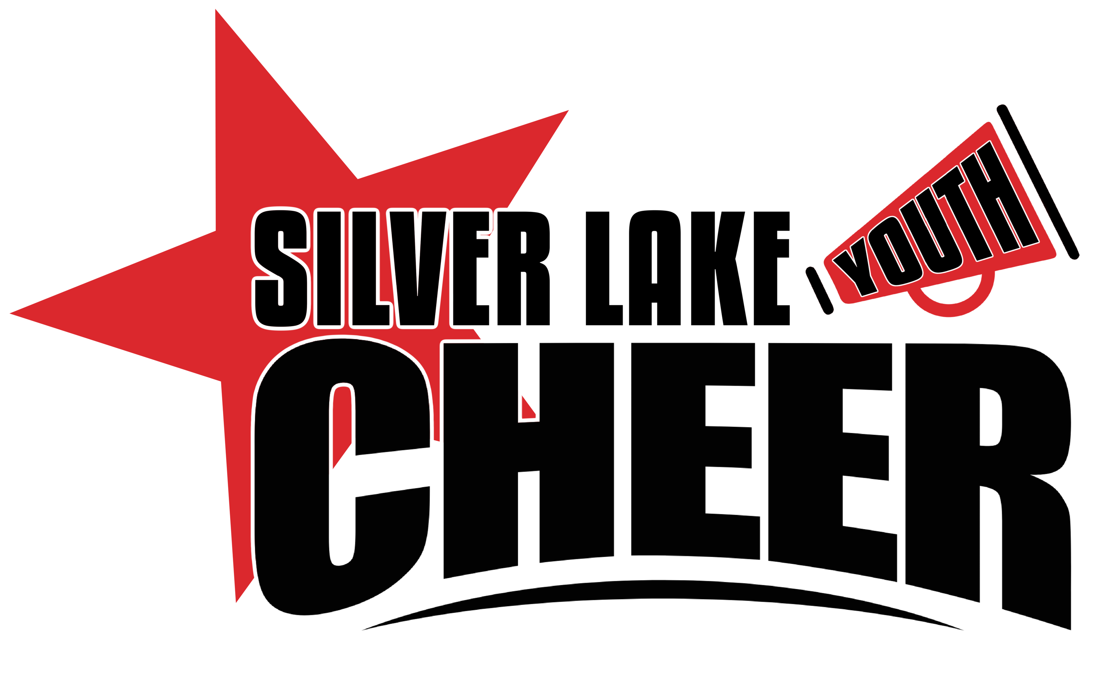 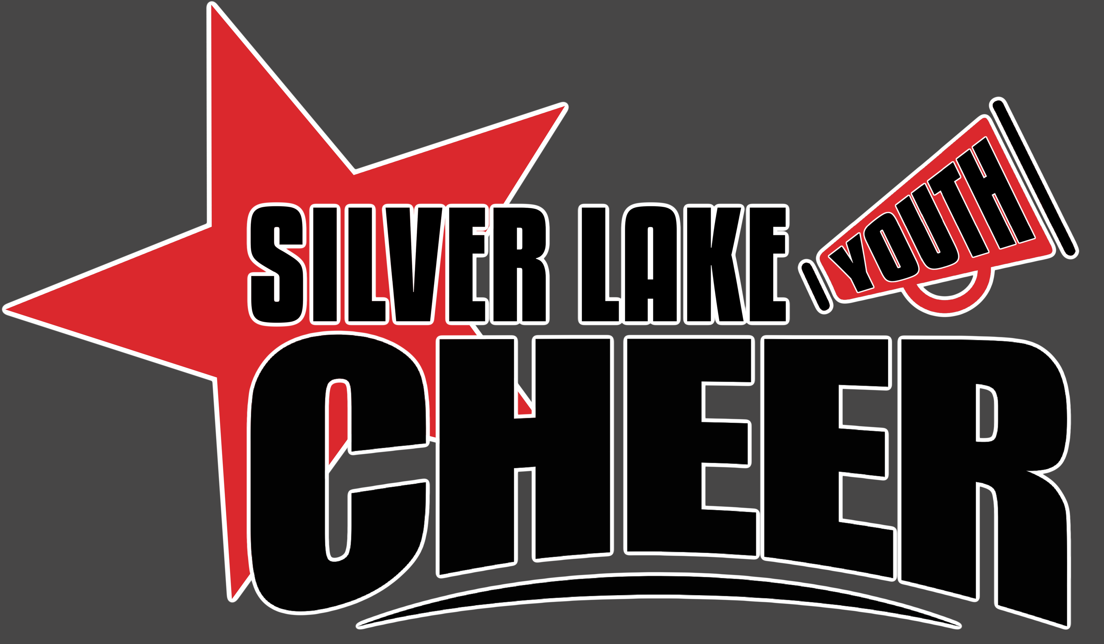 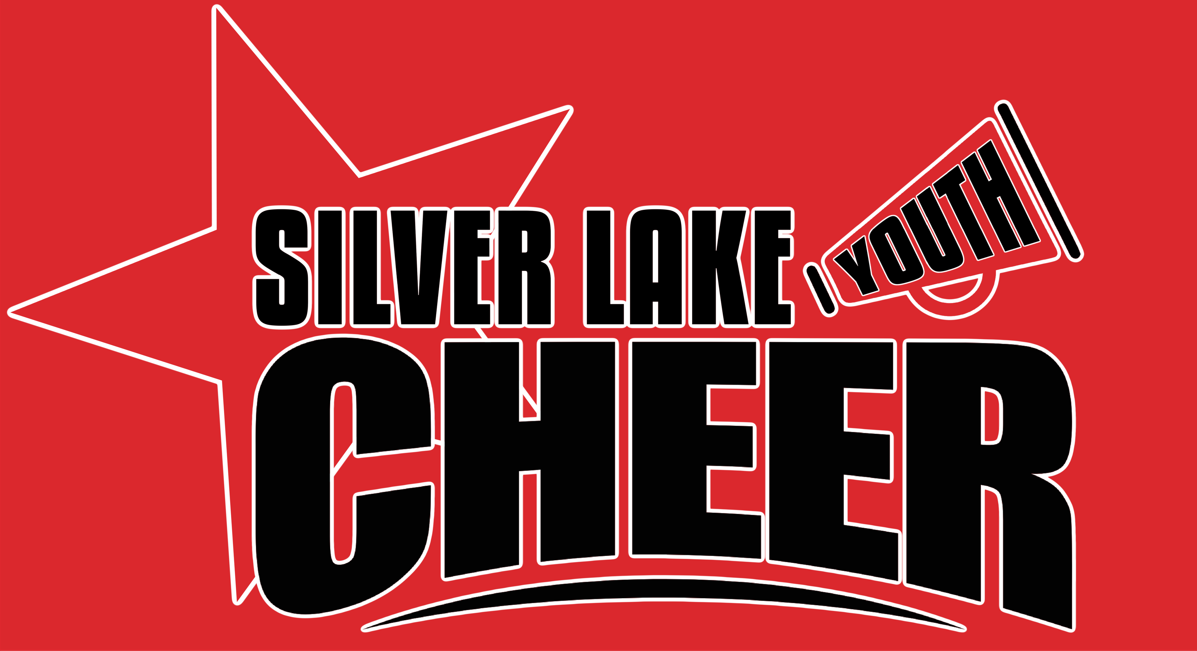 COMMUNICATIONINTRODUCTIONSOCYCA – Letter written to introduce new board, Val to provide address First Practice in August will be a athlete/parents/coach/board meet & greet. Set all the rules/guidelines/expectations for the season.Parent/Coach SurveyCommunication via AppFB will be kept open for General updates and photosBOARD MEETING DATES – 1st Thursday of the Month NEXT MEETING WILL BE Thursday, April 7th. Parent Meeting 6-7PM, Board Meeting 7-8pm REED, ALL ARE WELCOMEPRESIDENTMINH MEDEIROSSLYCPRESIDENT@GMAIL.COM508.649.3599VICE PRESIDENTMELISSA WILLIAMSSLYCVP@GMAIL.COM508.718.8646TREASURERDARCY KENNEDYSLYCTREASURER@GMAIL.COM781.760.4046SECRETARYKAYTEE MCLEANSLYCHEERSECRETARY@GMAIL.COM774.269.1629COACH COORDINATORNICOLE SAVITSKISLYCCOACHCOORDINATOR@GMAIL.COM781.706.7864OCYCA REPVAL WARWICKGRAMMYVAL01862@COMCAST.NET617.462.4307FUNDRAISING COORDINATORMELANIE LADSENSLYCFUNDRAISING@GMAIL.COM781.635.9126SLYC KYSO REPALISA SPECKMANNSLYC.KYSO@GMAIL.COM617.755.9196